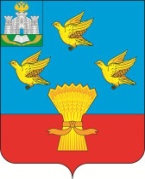 РОССИЙСКАЯ ФЕДЕРАЦИЯОРЛОВСКАЯ ОБЛАСТЬАДМИНИСТРАЦИЯ ЛИВЕНСКОГО РАЙОНАПОСТАНОВЛЕНИЕ     22 августа 2022 г.	№ 474	г. ЛивныО внесении изменений в постановление администрации Ливенского района от 21 августа 2020 года № 287 «Об организации бесплатного горячего питания обучающихся, получающих начальное общее образование в образовательных организациях Ливенского района»В соответствии с постановлением Правительства Орловской области от 22 декабря 2020 года № 789 «Об утверждении распределения субсидий из областного бюджета бюджетам муниципальных районов (городских округов) Орловской области на организацию бесплатного горячего питания обучающихся, получающих начальное общее образование в муниципальных образовательных организациях, в рамках подпрограммы 1 «Развитие системы дошкольного, общего дополнительного образования детей, воспитательной работы в образовательных организациях» государственной программы Орловской области «Образование в Орловской области» на 2021 год и на плановый период 2022 - 2023 годов, в целях обеспечения обучающихся, получающих начальное общее образование в образовательных организациях Ливенского района качественным питанием, охраны их здоровья, а также дальнейшего совершенствования организации питания обучающихся администрация Ливенского района постановляет:1. Внести в постановление администрации Ливенского района от 21 августа 2020 года № 287 «Об организации бесплатного горячего питания обучающихся, получающих начальное общее образование в образовательных организациях Ливенского района» (в редакции постановлений администрации Ливенского района от 22.01.2021 №9, от 02.02.2021 №22, от 09.02.2021 №41, от 09.02.2022 №48 следующие изменения:1.1. Пункт 1 изложить в следующей редакции:«1. Установить нормативную стоимость питания для обучающихся начальных классов образовательных организаций района из расчета 73,43 рубля в день на одного обучающегося.1.2. В пункте 1 и пункте 2 слова «62,2997968851 рубля» заменить словами «73,43 рубля».2. Настоящее постановление вступает в силу после его обнародования и распространяет свое действие на правоотношения, возникшие с 1 сентября 2022 года до 31 декабря 2022 года.3. Управлению образования администрации Ливенского района (В.М. Ревин) настоящее постановление довести до сведения руководителей образовательных организаций.4. Управлению организационной контрольной и кадровой работы администрации Ливенского района (Н.А. Болотская) обнародовать настоящее постановление на официальном сайте администрации Ливенского района Орловской области в информационно-телекоммуникационной сети «Интернет».5. Настоящее постановление вступает в силу после его обнародования.6. Контроль за исполнением настоящего постановления возложить на заместителя главы администрации по социально-экономическим вопросам.Временно исполняющий полномочия главы	В.А. ФирсовЛивенского района				                      